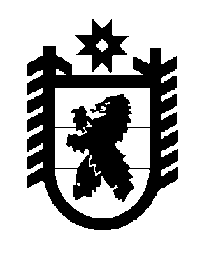 Российская Федерация Республика Карелия    ПРАВИТЕЛЬСТВО РЕСПУБЛИКИ КАРЕЛИЯРАСПОРЯЖЕНИЕот 17 января 2013 года № 25р-Пг. Петрозаводск В соответствии с частью 4 статьи 3, пунктом 1 статьи 4 Федерального закона от 21 декабря 2004 года № 172-ФЗ "О переводе земель или земельных участков из одной категории в другую" отказать администрации Прионежского муниципального района в переводе земельного участка, имеющего кадастровый номер 10:20:0072904:208,  площадью 1500 кв. м (местоположение: Республика Карелия, Прионеж-ский район, в районе дер. Машезеро), из состава земель запаса в земли особо охраняемых территорий и объектов в связи с ограничением перевода земельных участков другой категории в земли особо охраняемых территорий и объектов, установленным частью 2 статьи 10 Федерального закона от 21 декабря 2004 года № 172-ФЗ "О переводе земель или земельных участков из одной категории в другую", и запретом осуществления на земельном участке рекреационного назначения в составе земель особо охраняемых территорий и объектов деятельности, не соответствующей целевому назначению земельного участка, установ-ленным пунктом 5 статьи 98 Земельного кодекса Российской Федерации.             ГлаваРеспублики  Карелия                                                             А.П. Худилайнен